APPLICATION FORM FOR THE SUMMER SCHOOL(OUTSIDE THE INSTITUTION )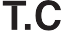 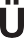 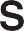 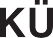 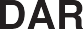 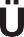 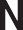 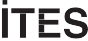 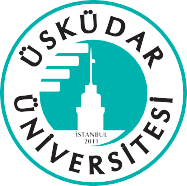 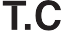 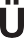 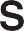 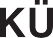 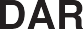 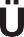 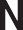 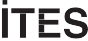 Student’s:TC. No	:     	Name Surname   :    …………………………………………………………………………………………                                               Student Number :     	                                                                                                                    Which course/courses did you apply to our university in summer school?:   1)  	       2)   	                                                3)	                                                                                                        Department:	   ……………………………………Class……………………………………………….Mobile Phone Number:	 Date	:     	............................................(Student Signature)  Approval of Advisor / Instructor of course :              Signature:ÜÜ.FR.028   Revizyon No: 0 (24.08.2020)Üsküdar UniversityFaculty of Engineering and Natural SciencesDepartment of ................................... (Turkish/English) Üsküdar UniversityFaculty of Engineering and Natural SciencesDepartment of ................................... (Turkish/English) Üsküdar UniversityFaculty of Engineering and Natural SciencesDepartment of ................................... (Turkish/English) Üsküdar UniversityFaculty of Engineering and Natural SciencesDepartment of ................................... (Turkish/English) ..........................................  University................................................  Faculty/VSHS..........................................  Department..........................................  University................................................  Faculty/VSHS..........................................  Department..........................................  University................................................  Faculty/VSHS..........................................  DepartmentNoCourse code      Course nameECTSCourse codeCourse nameECTSNo12345TOTALTOTALTOTAL                  TOTAL                  TOTAL